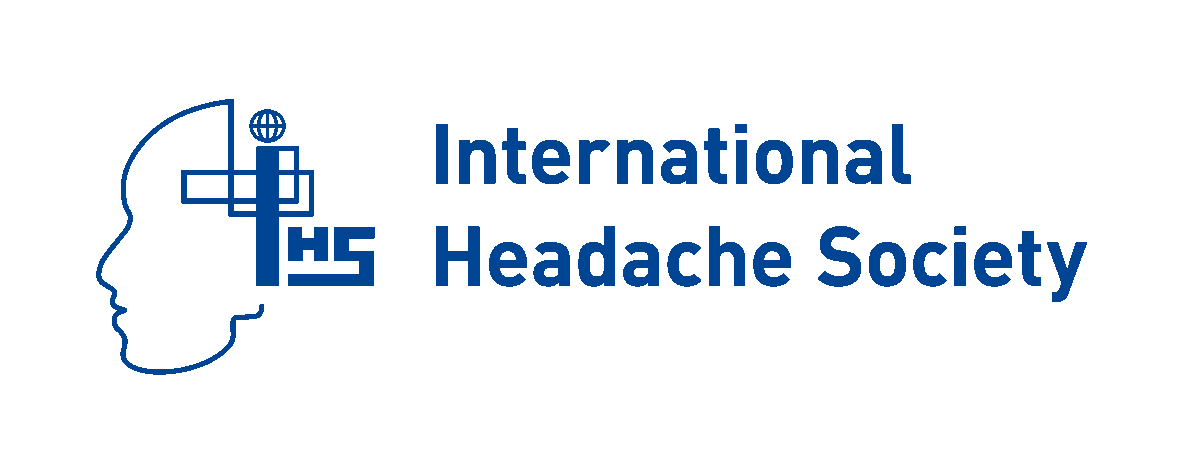 IHS Headache Trainee Programme 2019IntroductionThe IHS aims to encourage physicians from developing countries or countries in transition to visit a specialised headache institution abroad and actively increase knowledge on headache disorders and specialised headache management. It is also intended to spread this knowledge to their home countries without headache infrastructure or expertise. After a clinical training period of up to 12 weeks at a headache centre abroad the award holder is encouraged to return to his/her country of origin in order to apply the acquired knowledge, thus contributing to the advance of patient management locally. Within a supporting phase of 12 weeks the fellow is afterwards asked to present or discuss cases from their home clinical centres to the headache specialist.Length of tenureFunding is provided for 8−12 weeks at the host institution. Language requirementsThe applicant can communicate well in the language of the host country or in English if the host is agreeable.ValueThe award is designed to provide funding to cover the fellow’s salary costs, travel and living expenses based on the local economic context of where the fellowship is taking place. The maximum amount of the total grant is US$ 10,000. Funding transparencyThe applicant must declare in advance to the IHS Education Committee if he/she will benefit from any other source of financing to complete the programme, and also declare any funding received after being awarded the programme.Essential criteriaApplicants must meet the following criteria to be considered for a Trainee award:The application must be a member of IHSThe applicant should have finished neurology training no more than 7 years ago.The mentor must be a member of IHS The hosting institution must be different from the home institution and in another countryThe applicant should not currently be working with the future mentor. In special cases applications on this basis will be accepted if the current working period has been for less than 12 months.The grant is restricted only to applicants from developing countries or countries in transition (“Hinari” countries – see list below).ApplicationEach application must include:Completed application formUpdated curriculum vitae of the applicant (to include personal data, qualifications, language ability, academic training, clinical experience, research experience, honours achieved, full bibliography and any other material thought to be appropriate)A reference letter (other than the fellowship mentor)Updated curriculum vitae of the fellowship mentorConfirmation letter of support and acceptance from the host institution or fellowship mentor (to include a description of the clinical programme, hours of work, type of work, time in the office/hospital, level of patient care).Host organisationThe host organisation must ensure that the award holder is made aware of his/her responsibilities during the fellowship. Failure to comply with these conditions may lead to termination of the award and the society reserves the right to recover the fund in part or fully.ReportingThe award holder must submit a final report within 2 months following the end of the supporting period. All payments may be recovered if the report is not received within the 6 months of the end of the supporting period.InsuranceAny insurance-related matters for the duration of the fellowship will be the entire responsibility of the award holder.Follow up after fellowshipAfter returning to their home country the education committee will support the applicant through educational means where possible.  Data protection To meet the society’s obligations for member’s accountability, some details of Awards will be made available on the society’s website, reports, documents or mailing lists.Protection of any intellectual property will be fully respected. Nevertheless, and with the consent of the award holder, the society may share the findings from the research fellowship with its members via its website or owned publications.Application information will be shared only with the Trainee Award Review Committee, and IHS Officers if deemed necessary.Deadline for applicationsThe application deadline is 1 April 2019Applications and supporting documents should be sent by email to Carol Taylor: carol.taylor@i-h-s.orgEligible countriesAfghanistan, Albania, Algeria, Angola, Armenia, Azerbaijan, Bangladesh, Belarus, Belize, Benin, Bhutan, Bolivia, Bosnia and Herzegovina, Botswana, Bulgaria, Burkina Faso, Burundi, Cambodia, Cameroon, Cape Verde, Central African Republic, Chad, China, Colombia, Comoros, Congo (Democratic Republic), Congo (Republic), Cote d’Ivoire, Croatia, Cuba, Djibouti, Dominican Republic, East Timor, Ecuador, Egypt, El Salvador, Equatorial Guinea, Eritrea, Ethiopia, Fiji, Gabon, Gambia, Georgia, Ghana, Grenada, Guatemala, Guinea, Guinea-Bissau, Guyana, Haiti, Honduras, India, Indonesia, Iran, Iraq, Jamaica, Jordan, Kazakhstan, Kenya, Kiribati, Korea (Democratic Republic), Kosovo, Kyrgyzstan, Laos, Latvia, Lesotho, Liberia, Lithuania, Macedonia, Madagascar, Malawi, Maldives, Mali, Marshall Islands, Mauritania, Mauritius, Micronesia (Fed Sts), Moldova, Mongolia, Montenegro, Morocco, Mozambique, Myanmar, Namibia, Nepal, Nauru, Nicaragua, Niger, Nigeria, Pakistan, Palau, Panama, Papua New Guinea, Paraguay, Peru, Philippines, Romania, Russian Federation, Rwanda, St Kitts and Nevis, St Lucia, St Vincent and the Grenadines, Samoa, Sao Tome and Principe, Senegal, Serbia, Seychelles, Sierra Leone, Solomon Islands, Somalia, Sri Lanka, Sudan, Suriname, Swaziland, Syria, Tajikistan, Tanzania, Thailand, Togo, Tokelau, Tonga, Tunisia, Turkmenistan, Tuvalu, Uganda, Ukraine, Uzbekistan, Vanuatu, Vietnam, West Bank and Gaza, Yemen Republic, Zambia, Zimbabwe  (list from World Bank lower and lower-middle income economies)IHS Headache Trainee Programme 2019 – application form(application deadline: 1 April 2019)Return this form and supporting documents by email to Carol Taylor: carol.taylor@i-h-s.orgFirst nameLast nameDate of birthPlace of birthNationalityDate of completion of neurology trainingCurrent affiliationInstitution and DepartmentMailing addressPhoneEmailPublicationInternational journalsNational journalsAbstracts at international meetingsAbstracts at national meetingsChosen Trainee Programme affiliationInstitution and DepartmentCountryMentorLetter of motivation/proposal, including the reason for choosing the host institutionDetails of how this programme will benefit your work in your home country